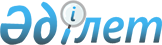 О внесении изменений в постановление Кабинета Министров Республики Казахстан от 21 июля 1993 г. N 636
					
			Утративший силу
			
			
		
					Постановление Кабинета Министров Республики Казахстан от 26 сентября 1995 г. N 1287. Утратило силу постановлением Правительства Республики Казахстан от 19 сентября 2009 года № 1411      Сноска. Утратило силу постановлением Правительства РК от 19.09.2009 № 1411.      Кабинет Министров Республики Казахстан постановляет: 

      Внести в постановление Кабинета Министров Республики Казахстан от 21 июля 1993 г. N 636 "О создании Межведомственной комиссии по выдаче лицензий инвестиционным приватизационным фондам и их управляющим" (САПП Республики Казахстан, 1993 г., N 31, ст.354) следующие изменения: 

      ввести в состав Комиссии: 

      Дубермана Ю.Е. - заместителя председателя Государственного комитета Республики Казахстан по приватизации, председателем комиссии; 

      Куттыбаеву К.С. - начальника ведущего управления массовой приватизации Государственного комитета Республики Казахстан по приватизации, заместителем председателя комиссии; 

      Махмутову Н.Х. - главного специалиста отдела купонных торгов ведущего управления массовой приватизации Государственного комитета Республики Казахстан по приватизации, ответственным секретарем комиссии. 

      4. Признать утратившими силу: 

      постановление Кабинета Министров Республики Казахстан от 19 октября 1993 г. N 1033 "О внесении дополнения в постановление Кабинета Министров Республики Казахстан от 21 июля 1993 г. N 636" (САПП Республики Казахстан, 1993 г., N 42, ст. 498); 

      постановление Кабинета Министров Республики Казахстан от 6 декабря 1994 г. N 1378 "О внесении изменений в постановление Кабинета Министров Республики Казахстан от 21 июля 1993 г. N 636" (САПП Республики Казахстан, 1994 г., N 46, ст. 508). 



Премьер-министр Республики Казахстан 

 
					© 2012. РГП на ПХВ «Институт законодательства и правовой информации Республики Казахстан» Министерства юстиции Республики Казахстан
				